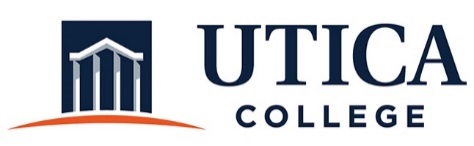 INSTITUTIONAL EFFECTIVESS COMMITTEEAGENDAJanuary 29, 2019 11:15 a.m. – 12:30 p.m.IITS Conference Room1.  Approval of minutes from January 15, 20182.  Update on revisions made to the Guide to Annual Assessment and Program Review: Co-Curricular and Administrative Departments.3.  5-year program review schedule for administrative departments4.  Process for the annual assessment reports5.  Rubric for annual assessment reports and Institutional Effectiveness6.  OtherTo call in to the meeting from off-campus, please dial 315-792-4555.  The conference number is 2568 followed by the # key.